BAHAGIAN HADAPAN PJ WAWASAN SATU 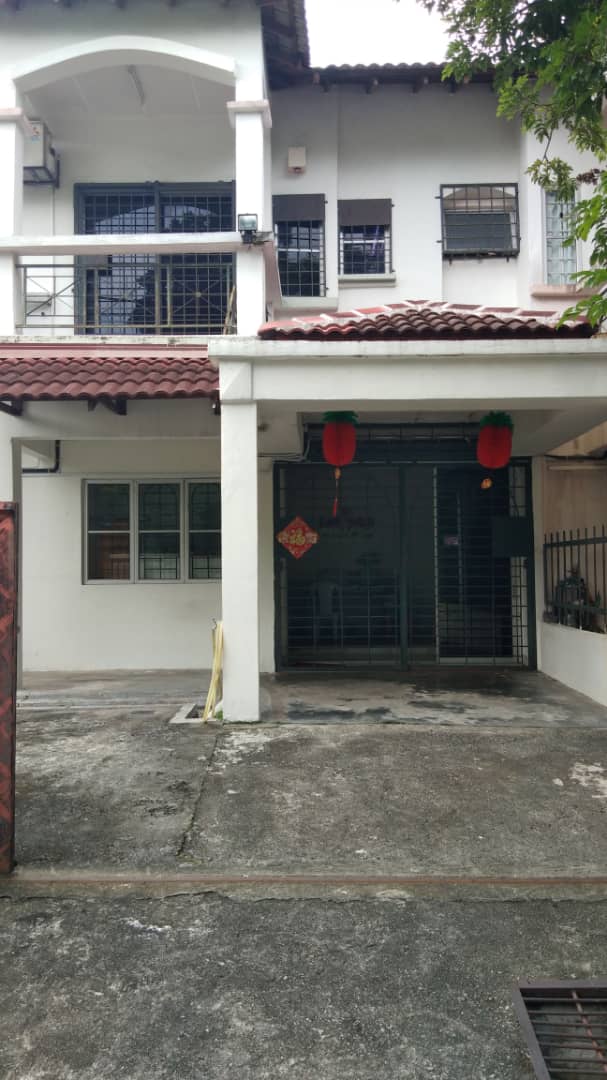 